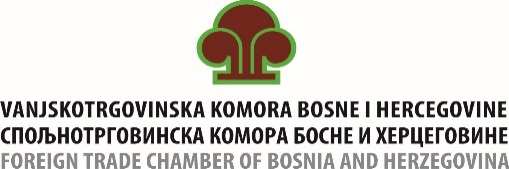 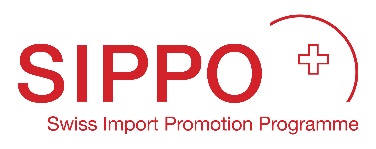        Okrugli sto”Tržišni trendovi EU u gradnji korištenjem tehničkog drveta”PRIJAVNICADatum: 07.12.2018.Mjesto: Vanjskotrgovinska komora BiH, Sarajevo, Branislava Đurđeva 10.OPĆI UVJETI:Popunjenu prijavu pošaljite na fax: 033 214 292 ili putem e-mail-a: selma.basagic@komorabih.baMolimo da svoje učešće  potvrdite  najkasnije do 05.12.2018. (srijeda)         INFORMACIJE I  PRIJAVE:Vanjskotrgovinska/Spoljnotrgovinska  komora Bosne i HercegovineAsocijacija grafičke i papirne industrijeTel: 033 566 181, fax: 033 214 292e- mail: selma.basagic@komorabih.baPRIJAVA O PRISUSTVU PRIJAVA O PRISUSTVU NAZIV FIRME:ADRESA:TELEFON/FAX:E-MAIL:IME I PREZIME SUDIONIKA I FUNKCIJA U FIRMI